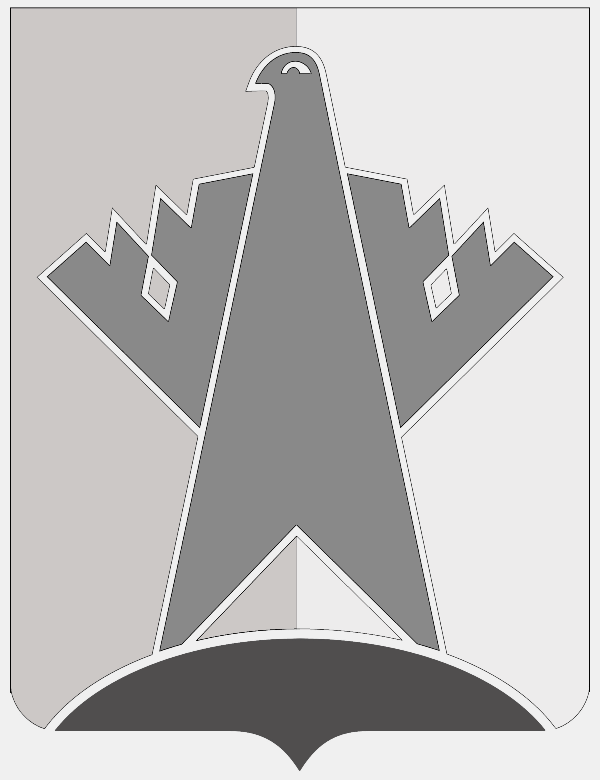 АДМИНИСТРАЦИЯ СУРГУТСКОГО МУНИЦИПАЛЬНОГО РАЙОНАХАНТЫ-МАНСИЙСКОГО АВТОНОМНОГО ОКРУГА – ЮГРЫ РАСПОРЯЖЕНИЕ« 30 » октября 2020 года                                                                        № 586-р
            г. СургутО проведении конкурса для обучающихся 10 - 11 классов муниципальных общеобразовательных организаций Сургутского района по основам знаний о муниципальном управлении, муниципальной службеВ целях повышения престижа муниципальной службы, формирования интереса обучающихся к сфере государственного и муниципального управления, выявления и развития знаний и творческих способностей, повышения правовой грамотности обучающихся, содействия их профессиональной ориентации,                    в соответствии с постановлением администрации Сургутского района                         
от 14.06.2019 № 2310 «Об утверждении положения о проведении конкурса                        для обучающихся 10 - 11 классов муниципальных общеобразовательных организаций Сургутского района по основам знаний о муниципальном управлении, муниципальной службе»:1. Провести конкурс для обучающихся 10 - 11 классов муниципальных общеобразовательных организаций Сургутского района по основам знаний                                   о муниципальном управлении, муниципальной службе (далее - конкурс).2. Управлению муниципальной службы, кадров и наград администрации Сургутского района: 2.1. Обеспечить проведение конкурса в следующие сроки: - 1 этап - «Предварительный (консультационный)» - организация телефонных консультаций участников конкурса с представителями муниципальной службы,                 по группам, исходя из выбранных тем конкурсных работ с целью                                     оказания методической помощи при написании конкурсной работы                                согласно приложению 1 к настоящему распоряжению; - 2 этап - приём конкурсных работ с 08 по 15 декабря 2020 года, рассмотрение конкурсных работ 22.12.2020; - 3 этап - презентация конкурсных работ, подведение итогов конкурса                           25 декабря 2020 года. 2.2. Разместить информацию о проведении конкурса, правилах участия и результатах на официальном сайте Сургутского муниципального района Ханты-Мансийского автономного округа – Югры в разделе «Конкурс для школьников». 3. Утвердить требования к оформлению и написанию конкурсной работы согласно приложению 2 к настоящему распоряжению.  4. Департаменту образования и молодёжной политики администрации Сургутского района проинформировать муниципальные общеобразовательные организации Сургутского района о начале проведения конкурса. 5. Опубликовать объявление о проведении конкурса в средствах массовой информации и разместить на официальном сайте Сургутского муниципального района Ханты-Мансийского автономного округа – Югры.6. Обнародовать настоящее распоряжение и разместить на официальном сайте Сургутского муниципального района Ханты-Мансийского автономного округа – Югры.7. Контроль за выполнением настоящего распоряжения возложить 
на начальника управления муниципальной службы, кадров и наград администрации Сургутского района.Глава Сургутского района                                                                           А.А. Трубецкой